Join us forBURR PTA’s ANNUAL ICE CREAM SOCIAL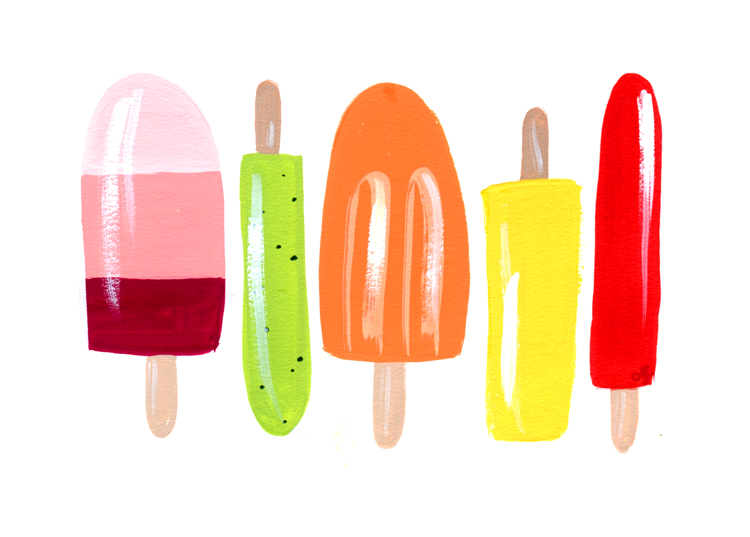 See your old friends and make some new ones!When: Thursday, September 10thWhere: Courtyard in front of BurrWhat time:  4:00 PMRain date: Thursday, September 17thPrice:  $3.00 per ice creamWe will be welcoming the Fireman’s Ice Cream Truck.  Nut Free and Dairy Free options will be available.We need volunteers to make this a success!Please note that this is not a drop off event.  Parents are asked to stayfor the duration of the social.  Thank you in advance for your cooperation.Contact Meghan Tetro at mmtetro@gmail.com orTerra Tortorello at tpjtort@yaoo.com_____________________________________________________________________________Detach and send in to the PTA mailbox labeled Ice Cream Social.  Checks should be made payable to the “BURR PTA”.  Name and contact Information  ________________________________________________________# of children and adults ______x $3.00 per ice cream Volunteer?  Yes________ No_________     Total Enclosed $___________**Sponsored by the Burr PTA. Scholarships are available for this event. Please contact Mr. Bluestein.